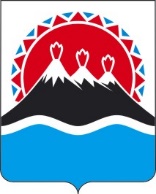 П О С Т А Н О В Л Е Н И ЕПРАВИТЕЛЬСТВА  КАМЧАТСКОГО КРАЯ                   г. Петропавловск-КамчатскийПРАВИТЕЛЬСТВО ПОСТАНОВЛЯЕТ:1. Внести в приложение к постановлению Правительства Камчатского края от 22.04.2013 № 161-П «Об утверждении Примерного положения о системе оплаты труда работников краевых государственных учреждений, подведомственных Министерству образования Камчатского края» изменение, изложив приложение 1 к Примерному положению о системе оплаты труда работников краевых государственных учреждений, подведомственных Министерству образования Камчатского края, в редакции согласно приложению к настоящему постановлению.2. Настоящее постановление вступает в силу через 10 дней после дня его официального опубликования и распространяется на правоотношения, возникающие с 1 октября 2020 года.Рекомендуемые размеры 
основных окладов (основных должностных окладов, основных ставокзаработной платы) работников краевых государственных учреждений,подведомственных Министерству образования Камчатского края 1. Рекомендуемые размеры основных окладов (основных должностных окладов, основных ставок заработной платы) работников краевых государственных учреждений, подведомственных Министерству образования Камчатского края, устанавливаются на основе отнесения занимаемых ими должностей к профессиональным квалификационным группам (далее – ПКГ), утвержденным:1) приказом Министерства здравоохранения и социального развития Российской Федерации от 06.08.2007 № 526 «Об утверждении профессиональных квалификационных групп должностей медицинских и фармацевтических работников»:;2) приказом Министерства здравоохранения и социального развития Российской Федерации от 31.08.2007 № 570 «Об утверждении профессиональных квалификационных групп должностей работников культуры, искусства и кинематографии»:;3) приказом Министерства здравоохранения и социального развития Российской Федерации от 05.05.2008 № 216н «Об утверждении профессиональных квалификационных групп должностей работников образования»:;4) приказом Министерства здравоохранения и социального развития Российской Федерации от 29.05.2008 № 247н «Об утверждении профессиональных квалификационных групп общеотраслевых должностей руководителей, специалистов и служащих»:;5) приказом Министерства здравоохранения и социального развития Российской Федерации от 29.05.2008 № 248н «Об утверждении профессиональных квалификационных групп общеотраслевых профессий рабочих»:;6) приказом Министерства здравоохранения и социального развития Российской Федерации от 05.05.2008 № 217н «Об утверждении профессиональных квалификационных групп должностей работников высшего и дополнительного профессионального образования»:	.2. Рекомендуемые размеры основных окладов (основных должностных окладов, основных ставок заработной платы) по должностям работников краевых государственных учреждений, подведомственных Министерству образования Камчатского края, устанавливаются на основе отнесения занимаемых ими должностей в соответствии с:1) приказом Министерства здравоохранения и социального развития Российской Федерации от 30.03.2011 № 251н «Об утверждении Единого квалификационного справочника должностей руководителей, специалистов и служащих, раздел «Квалификационные характеристики должностей работников культуры, искусства и кинематографии»:;2) приказом Министерства здравоохранения и социального развития Российской Федерации от 17.05.2012 № 559н «Об утверждении Единого квалификационного справочника должностей руководителей, специалистов и служащих, раздел «Квалификационные характеристики должностей руководителей и специалистов, осуществляющих работы в области охраны труда»:;3) приказом Министерства труда и социальной защиты Российской Федерации от 10.09.2015 № 625н «Об утверждении профессионального стандарта «Специалист в сфере закупок»:;4) общероссийским классификатором профессий рабочих, должностей служащих и тарифных разрядов (ОКПДТР), принятым постановлением Госстандарта Российской Федерации от 26.12.1994 № 367:.3. По должностям служащих и профессиям рабочих, не вошедших в ПКГ и ОКПДТР, размеры основных окладов (основных должностных окладов, основных ставок заработной платы) устанавливаются по решению руководителя учреждения.».	[Дата регистрации]№[Номер документа]О внесении изменений в приложение к постановлению Правительства Камчатского края от 22.04.2013 № 161-П «Об утверждении Примерного положения о системе оплаты труда работников краевых государственных учреждений, подведомственных Министерству образования Камчатского края»Временно исполняющий обязанности Председателя Правительства - Первого вице-губернатора Камчатского края[горизонтальный штамп подписи 1]А.О. КузнецовПриложение к постановлению Правительства Камчатского краяот ________________ № _______ «Приложение 1 к Примерному положению о системе оплаты труда работников краевых государственных учреждений, подведомственных Министерству образования Камчатского краяРекомендуемые размеры основных окладов (основных должностных окладов, основных ставок заработной платы), рублейДолжности, отнесенные к ПКГ «Медицинский и фармацевтический персонал первого уровня»5180-5728Должности, отнесенные к ПКГ «Средний медицинский и фармацевтический персонал»6741-10812Должности, отнесенные к ПКГ «Врачи и провизоры»10261-14139Должности, отнесенные к ПКГ «Руководители структурных подразделений учреждений с высшим медицинским и фармацевтическим образованием (врач-специалист, провизор)»8289-11711Рекомендуемые размеры основных окладов (основных должностных окладов, основных ставок заработной платы), рублейДолжности, отнесенные к ПКГ «Должности работников культуры, искусства и кинематографии среднего звена»4486-7244Должности, отнесенные к ПКГ «Должности работниковкультуры, искусства и кинематографии ведущего звена»4958-9636Должности, отнесенные к ПКГ «Должности руководящего состава учреждений культуры, искусства и кинематографии»6583-9250Рекомендуемые размеры основных окладов (основных должностных окладов, основных ставок заработной платы), рублейДолжности, отнесенные к ПКГ должностей работников  учебно-вспомогательного персонала первого уровня3812-4958Должности, отнесенные к ПКГ должностей работников  учебно-вспомогательного персонала второго уровня4213-5990Должности, отнесенные к ПКГ должностей педагогических работников5185-6881Должности, отнесенные к ПКГ должностей руководителей структурных подразделений9265-10183Рекомендуемые размеры основных окладов (основных должностных окладов, основных ставок заработной платы), рублейДолжности, отнесенные к ПКГ «Общеотраслевые должности служащих первого уровня»3812-4677Должности, отнесенные к ПКГ «Общеотраслевые должности служащих второго уровня»4197-7949Должности, отнесенные к ПКГ «Общеотраслевые должности служащих третьего уровня»5689-9265Должности, отнесенные к ПКГ «Общеотраслевые должности служащих четвертого уровня»5689-11233Рекомендуемые размеры основных окладов (основных должностных окладов, основных ставок заработной платы), рублейДолжности, отнесенные к ПКГ «Общеотраслевые профессии рабочих первого уровня»3574-3812Должности, отнесенные к ПКГ «Общеотраслевые профессии рабочих второго уровня»4206-7237Рекомендуемые размеры основных окладов (основных должностных окладов, основных ставок заработной платы), рублейДолжности, отнесенные к ПКГ должностей работников административно-хозяйственного и учебно-вспомогательного персонала10382-11431Должности, отнесенные к ПКГ должностей профессорско-преподавательского состава и руководителей структурных подразделений10382-19893Рекомендуемые размеры основных окладов (основных должностных окладов, основных ставок заработной платы), рублейДолжности, отнесенные в соответствии с квалификационными характеристиками должностей работников, занятых в библиотеках, к категории «Должности руководителей» 9035-10640Рекомендуемые размеры основных окладов (основных должностных окладов, основных ставок заработной платы), рублейРуководитель службы охраны труда8289Специалист по охране труда 5689-6583Рекомендуемые размеры основных окладов (основных должностных окладов, основных ставок заработной платы), рублейСпециалист по закупкам5990Контрактный управляющий8574Рекомендуемые размеры основных окладов (основных должностных окладов, основных ставок заработной платы), рублейМашинист по стирке и ремонту спецодежды; кухонный       рабочий; швея3574Костюмер3574-4958Оператор электронно-вычислительных и вычислительных машин3574-4046Художественный руководитель8574-9250